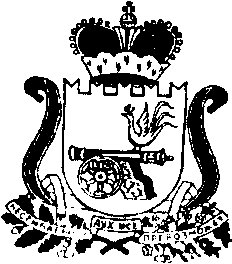 АДМИНИСТРАЦИЯ   МУНИЦИПАЛЬНОГО ОБРАЗОВАНИЯ«КАРДЫМОВСКИЙ РАЙОН» СМОЛЕНСКОЙ ОБЛАСТИПОСТАНОВЛЕНИЕ от   29.04.2022  №  00298О внесении изменений в приложение  1 к постановлению Администрации муниципального образования «Кардымовский район» Смоленской области от  11.07.2018  № 00527 На основании постановления Администрации муниципального образования «Кардымовский район» Смоленской области  от 28.04.2022 №00294 «О снятии с учета Смоляковой Юлии Викторовны, поставленной на учет в качестве лица,  имеющего трех и более детей, на получение земельного участка в собственность бесплатно для индивидуального жилищного строительства  на территории  Кардымовского городского поселения Кардымовского района Смоленской области», Администрация муниципального образования «Кардымовский район» Смоленской областипостановляет:1. Внести изменения в приложение 1 к постановлению Администрации муниципального образования «Кардымовский район» Смоленской области от 11.07.2018 № 00527 «Об утверждении списков граждан, имеющих трех и более детей, претендующих на получение земельного участка в собственность бесплатно для индивидуального жилищного строительства» (в ред. от 27.07.2018 № 00572, от 12.09.2018 № 00677, от 26.09.2018 № 00704, от 14.11.2018 № 00834, от 23.11.2018 № 00865, от 11.12.2018 № 00917, от 22.01.2019 № 00024, от 08.02.2019 № 00074, от 05.03.2019 № 00127, от 25.03.2019 № 00182, от 01.08.2019 № 00476, от 25.09.2019 № 00588, от 28.10.2019 № 00681, от 13.11.2019 № 00731, от 19.11.2019 № 00755, от 03.12.2019 № 00784, от 19.12.2019 № 00839, от 15.01.2020 № 00006, от 29.01.2020 № 00034, от 11.02.2020 №00081, от 06.03.2020 №00165, от 25.03.2020 №00201, от 27.07.2020 №00432, 02.10.2020 №00578, 29.10.2020 №00631, от 30.01.2021 № 00030, от 25.03.2021 № 00159, от 31.05.2021 № 00294, от 13.09.2021 № 00468, от 16.02.2022 № 00093), изложив  его в новой редакции согласно приложению к настоящему постановлению.2. Опубликовать настоящее постановление в газете «Знамя труда» - Кардымово» и разместить на официальном сайте Администрации муниципального образования «Кардымовский район» Смоленской области.3. Контроль исполнения настоящего постановления оставляю за собой.Приложениек постановлению Администрации муниципального образования «Кардымовский район» Смоленской области от   29.04.2022 №00298Приложение № 1к постановлению Администрации муниципального образования «Кардымовский район» Смоленской области от 11.07.2018 № 00527СПИСОКграждан, имеющих трех и более детей,  претендующих на получение земельного участка в собственность бесплатно для индивидуального жилищного строительства на территории муниципального образования Кардымовского городского поселения Кардымовского района Смоленской областиИсполняющий полномочия Главы муниципального образования  «Кардымовский район» Смоленской областиД.В. Тарасов№ п/пДата и время принятия заявленияФамилия, имя, отчество25.08.2016, 1015Блинкова Татьяна Владимировна30.08.2016, 0930Павловская Елена Константиновна25.12.2018, 1410Гриб Анастасия Анатольевна27.02.2019, 1130Рожкова Анна Викторовна24.07.2019, 1430Муравлева Мария Михайловна05.12.2019, 1130Осипова Александра Михайловна29.01.2020, 0900Шамбикова Оксана Васильевна04.02.2020, 1500Гусарова Алеся Александровна07.09.2020, 1430Ливицкая Галина Николаевна13.10.2020, 1500Леонова Наталья Григорьевна04.03.2021, 1400Шибинникова Вероника Федоровна19.08.2021, 1440Ермошина Людмила Владимировна